Yes - Make a PolicyMaybe Make a PolicyList of College/University Policy PagesPCC http://catalog.pcc.edu/handbook/LCC https://www.lanecc.edu/coppsCOCC https://www.cocc.edu/general-policies-and-procedures/OSU http://fa.oregonstate.edu/gen-manual and http://seagrant.orst.edu/admin/aa/apaa/academic-programs/curriculum/curricular-policies-and-procedures-newClark http://www.clark.edu/about/governance/policies-procedures/index.phpState Fair CC (in Missouri!?) https://www.sfccmo.edu/about/policies-regulations/Mount Hood: https://www.mhcc.edu/AdministrativeRegulation/SOCC https://mylakerlink.socc.edu/ICS/Administrative_Services/Admin_Policies.jnz LBCC https://www.linnbenton.edu/board-policies-and-administrative-rules CGCC https://www.cgcc.edu/policies Search termsacademic OR instructionalprocedures OR  standards OR policiessite:.edu is a good trick to know about - limits your search to only higher ed websites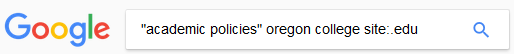 Living document: https://docs.google.com/document/d/1jA2Skz0sGVWzhDfgaMFfdnwbMotCqOJ7HS0tAHknkFM/edit# PolicyExplanationSample PoliciesAssessment Differentiate assessment by class, course, programCGCCAwarding posthumous degrees / deceased studentsLCC, COCCAcademic dismissal suspending a studentAcademic Standards Policy (Clark)Commencement (and graduation honors)Service Animals(Christina is working on this right now) Lane has an animals policy which encompresses all animals, e.g., feral Cats that may be on campus. Check CCC Board’s policy for animals on campus.LCC, OSUClassroom recordingsfolded into what ISP currently?SOCCStudent PrivacySSN, record retention (ARC?)LBCC, Chemeketa, CGCCOERsOur current textbook policy is not robust enough.Children on CampusEsp. unattended children 10+. Include child-friendly areas (e.g., Library)SOCC, LBCC, COCC & LCCPolicyExplanationSample PoliciesAutomatic administrative withdrawalfor non-attendance? Already an ISP…SOCC, LBCCAutomatic awarding of degreeswithout needing students to petition PCC Degree Certificate and Course Overview and Steps to GraduationCourse Recencyfor graduation and/or degree counting purposes, e.g., CS, NursingStudent Membership on on College Committees PCCAcademic Fresh Start (PCC)Records ManagementLCCClassroom visitorsLCC, CGCCData ManagementARC maybeOSUCell phone Clark 315.000 General Academic Regulations and ProceduresBloodborne pathogensARC?Clark, OSUSafe Space policiesAll gender restrooms. Mother/nursing spaces. Prayer spaces. Family-friendly spaces. LGBTQIAStudent Governanceclubs, etcLBCCLibrary-related Lane, LBCC, SOCC